- заложенность носа - боли в области лица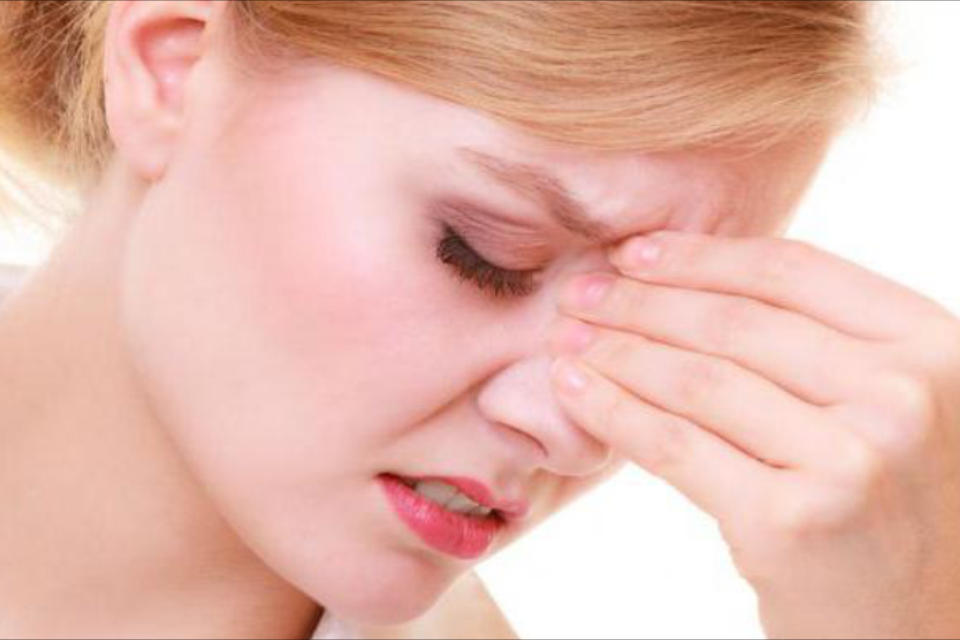 - головная боль- насморк- отсутствие обоняния, вкуса,   связанное с болезнью УЗ ”Горецкая ЦРБ” предлагает новейший действенный способ лечения гайморита и других заболеваний носа методом перемещения жидкости (“ кукушка”).                                          Преимущества метода:     - безболезненность – не требует хирургического вмешательства (прокола)      - безопасность  - не сопряжена с осложнениями      - доступность      - эффективность      - возможность применения при беременности, температуре и аллергии                                               Результат процедуры: - выводит из носа липкую густую слизь и помогает уменьшить заложенность носа-позволяет пазухам избавиться от аллергенов, бактерий, вирусов и т.д.- помогает предотвратить инфекции верхних дыхательных путей - уменьшает сухость в носу- улучшает обоняние- улучшает чувство вкуса- помогает лечить ринит и синусит - уменьшает проявление аллергического ринита- уменьшает кашель и другие симптомы связанные с болезнью - делает дыхание более глубоким и свободным Проведение процедуры является платным  ( осмотр лор врача и назначение лечения вне очереди). Справки по телефону 8(2233) 5-36-93, 8(2233) 5-47-17